Проект«Почему символом Нового 2024 года является Дракон?»Выполнили воспитатели: Терентьева А.В.Холявко О.А.Ярославль 2023г.Актуальность проекта: Самым любимым и долгожданным праздником детей и взрослых является Новый год. Это время сказочных чудес. Время подарков, волшебства.  Важен не столько сам праздник сколько приготовления к нему. Украшены яркими гирляндами улицы городов, дома. Всюду стоят красавицы-ёлки. В магазинах новогодняя атрибутика. Дети погружаются в эту атмосферу. Для них самым важным является получение новогодних подарков от Деда Мороза. А вот почему у каждого года есть свой символ? Откуда берет начало эта традиция? Почему, символом наступающего года является дракон? На эти вопросы не так просто ответить даже взрослым.Драконы являются фантастическими существами, которые воплощают мудрость, силу и красоту. Этот проект не только развлечет детей, но и научат ценить разные культуры и традиции. Тип проекта: информационно-творческий.Продолжительность: краткосрочный.Срок реализации: с 18.12.2023 по 29.12.2023Участники: воспитателидети подготовительной группыродителиПроблема значимая для детей, на решение которой направлен проект:Всем известно, что самый любимый праздник детей – это Новый год. Это -предновогодняя суета, письма Деду Морозу, украшение елки игрушками, гирляндами, долгожданные подарки под ёлкой, весёлый праздник в семейном кругу. А вот почему у каждого года есть свой символ? Почему символом наступающего года является дракон? Чтобы исследовать эту тему, мы предложили родителям вместе с детьми изготовить книжку-малышку, где главным героем является дракон. В ходе проекта ставились проблемные вопросы: «Почему символом наступающего года является дракон?», «Откудак нам пришел этот обычай?», «Какой характер у дракона?»Цель: создание условий для формирования представлений о новогодних традициях, символе нового года развитие познавательных и творческих способностей детей, повышение роли родителей в образовательном процессе.Задачи:способствовать поиску новой информации о праздновании Нового года в России и других странах, о новогодних традициях, символе нового года;поддерживать достижения детей, воспитывать чувство гордости за результаты собственного и общего труда;обогащать и развивать активный словарь детей, увеличивать объем знаний по данной теме;вовлекать родителей в образовательный процесс; создать атмосферу праздника, как у детей, так и у родителей.Предполагаемые итоговые продукты проекта:• Расширение кругозора детей в области новогодних традиций.• Развитие интереса детей к поисковой деятельности (выращивание кристаллов);• Вовлечение родителей в педагогический процесс, укрепление заинтересованности родителей в сотрудничестве с воспитателем и детьми (изготовление книжек-малышек, где главным героем является дракон);• Развитие у детей художественного творчества, эстетического восприятия, речевой активности в разных видах деятельности.Этапы:Подготовительный:Определение темы проекта, постановка цели и задач.Изучение методической литературы по данной теме.Разработка и накопление методических материалов по проблеме.Перспективное планирование проекта.Выбор форм работы с детьми и родителями.Подбор художественной литературы.Основной:- Составление плана реализации проекта с учетом интеграции образовательных областей;- Организация и оформление выставки книжек-малышек;- Составление презентации;- Подбор стихов, подбор книг, иллюстративного материала;- Подбор дидактических игр.Реализация мероприятий проектной деятельности с детьми.Познавательное развитие:-исследовательская деятельность: «Растим кристаллы сами»;-математические представления: составление и решение задач про Новый год, сравнение новогодних подарков, решение примеров на состав числа первого десятка;-наблюдения за изменениями погодных условий;-беседы: «Как вырастить ёлку?», «Где живет Дед Мороз и Снегурочка?»Речевое развитие:-игры на формирование словаря;-дидактические игры: «Определи место звука в слове», «Подбери признак», «Составь предложение», «Слова-родственники»;-деление слов на слоги;-чтение стихов и сказок про Новый год.Художественно-эстетическое развитие:-рассматривание картины Васнецова «Снегурочка»;-рисование Деда Мороза, Снегурочки, новогодней елки;-аппликация «Новогодняя открытка» (оригами);-лепка «Дед Мороз»;-строительство «Мастерская Деда Мороза»;-разучивание новогодних песен и танцев к празднику;-Новогодний утренник.Физическое развитие:-разучивание комплекса утренней гимнастики «Зима»;-подвижные игры: «Разрывные цепи», «Новогодний паровоз», «Царь горы»;-катание на санках, ледянках; игра в хоккей.Социально-коммуникативное развитие:-беседы: «Как празднуют Новый год в России и в других странах». «Опасность фейерверков», «Подарок своими руками»;-украшение группы и веранды детьми гирляндами и снежинками, сделанными своими руками;-выпечка печенья для чаепития.Работа с родителями:-помощь в приобретении елки и новогодних украшений;-изготовление книжки-малышки «Новогодние приключения дракончика»;-помощь в организации чаепития.Заключительный:- Выставки творческих работ детей; - Организация и оформление выставки книжек-малышек;- Новогодний утренник и чаепитие.Характеристика деятельности участников в рамках проекта (кратко):В рамках проекта принимали участие: воспитатели, логопед, дети, родители.Воспитатели: подготавливают оборудование, организуют работу с родителями и детьми.Дети и родители вместе сочиняли и оформляли книжку-малышку. Самым приятным было то, что практически каждая история была о дружбе.После прочтения всех книжек, дети самостоятельно читали их и рассказывали друг другу. Дети участвовали во всех этапах изготовления печенья. Большой интерес вызвал опыт по выращиванию кристаллов из соли, где дети ежедневно отслеживали их рост. И с большим удовольствием делали новогоднюю открытку и подписывали её своей рукой.Методы и методики:Для реализации цели данного проекта использовались следующие методы: теоретические (анализ и обобщение научной и публицистической литературы по проблеме исследования, систематизация, классификация), эмпирические (индивидуальные и групповые беседы, сравнение). Названные методы стали основой исследования и явились обобщающим результатом работы в соответствии с поставленными целью и задачами. С детьми: словесные, наглядные, метод упражнения, экпериментирования.Применение ИКТ: В ходе проекта использовались ноутбук, мультимедийный проектор, экран.Необходимое оборудование:Помещение группы для детей 6-7 лет в детском саду.Презентация итогов проекта:Итоговая презентация «Почему символом Нового 2024 года является Дракон?»В ходе проекта дети узнали, что в китайском зодиаке 12 символов-животных со своими характерными особенностями. Познакомились с элементами легенды объясняющей возникновение символов восточного гороскопа. По этой легенде Дракон прилетел пятым к Дворцу Императора. Дракон сообщил, что ему пришлось задержаться и создать дождь над охваченным пожаром городом. Повелитель Небес отметил благородство Дракона и сделал его пятым в гороскопе. Дракон-символ энергии, уверенности в себе и удачи! В процессе проектной деятельности развивались все ключевые компетентности: социальная (дети взаимодействовали друг с другом); коммуникативная (задавали познавательные вопросы, аргументировали сделанные выводы);  информационная (получали информацию);  деятельная (подбирали материалы, инструменты для создания продукта). Все участники проекта узнали много нового и интересного о символе года и теперь могут поделиться своими знаниями с другими. Все поставленные цели и задачи проекта были выполнены, поэтому проект «Почему символом Нового 2024 года является дракон?» считаем успешным. 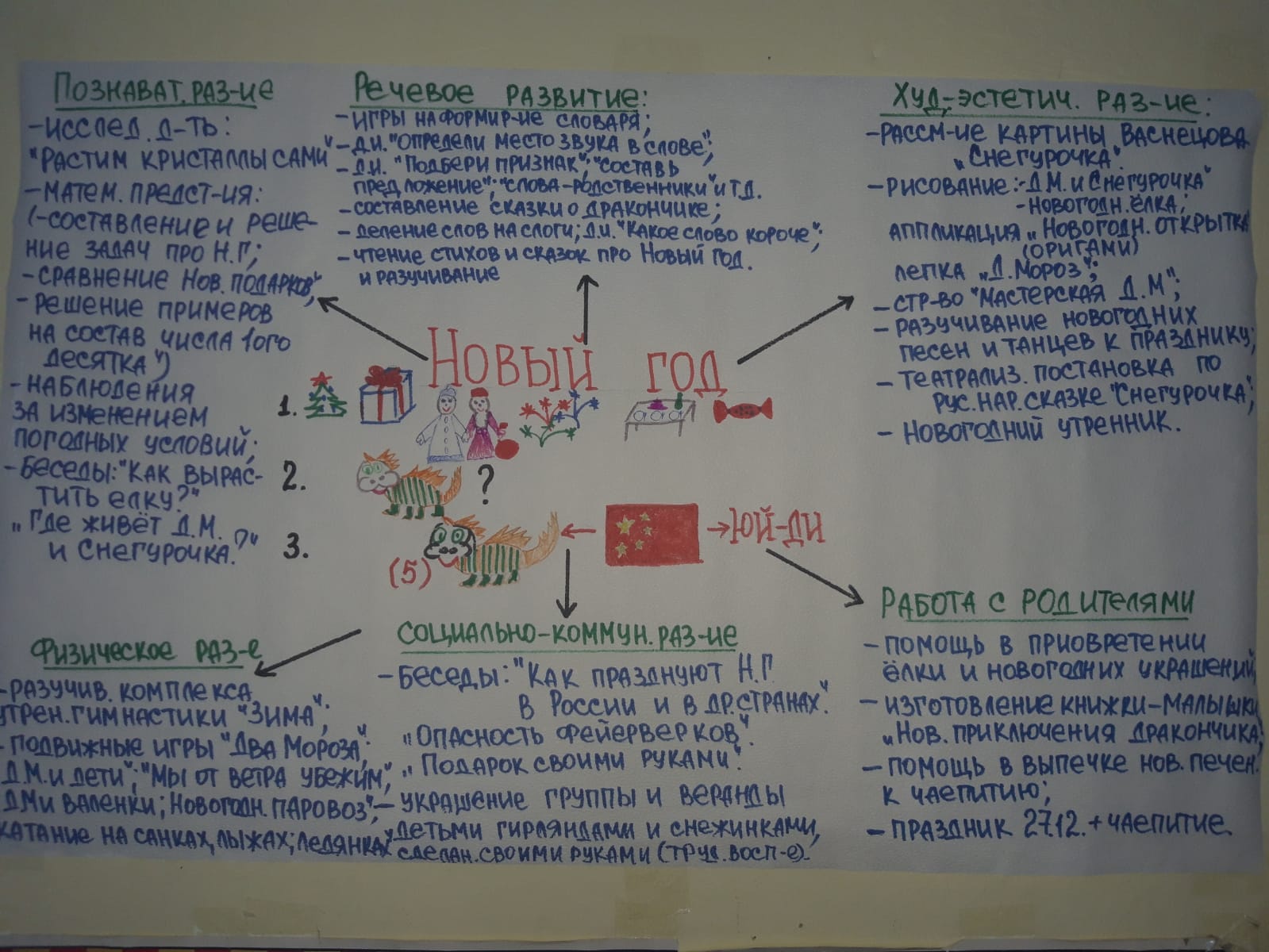 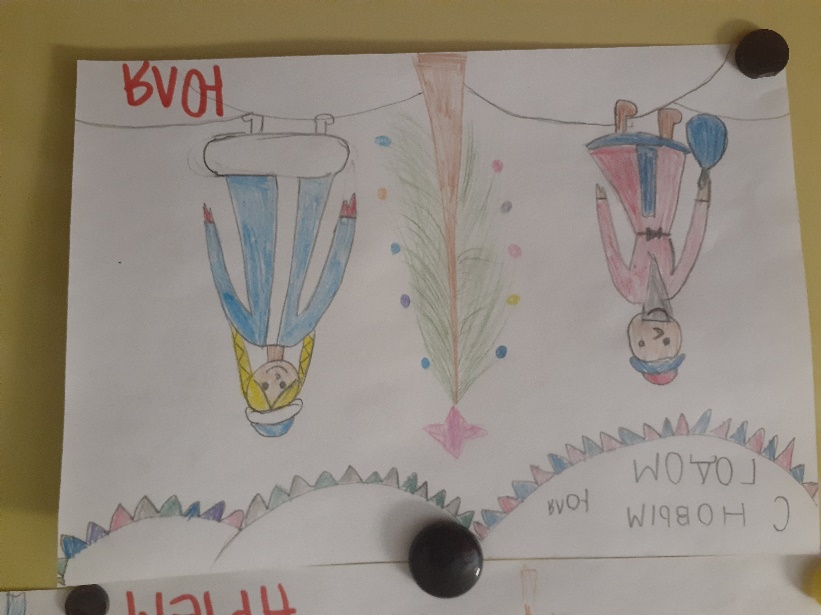 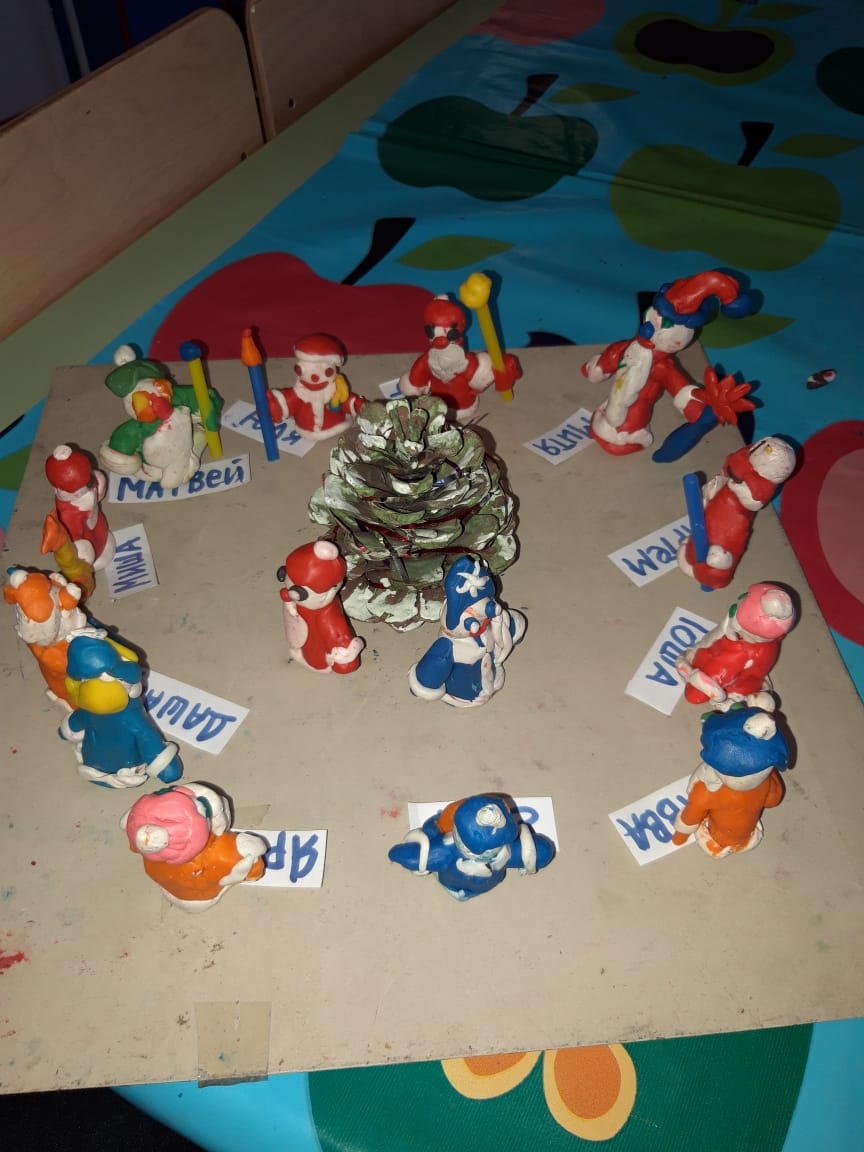 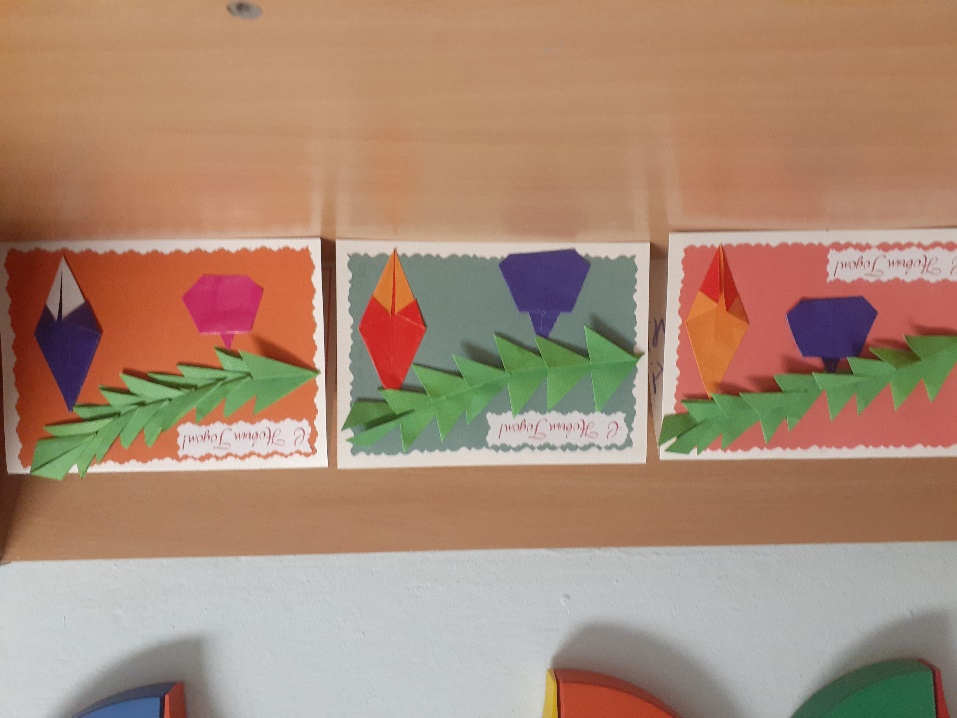 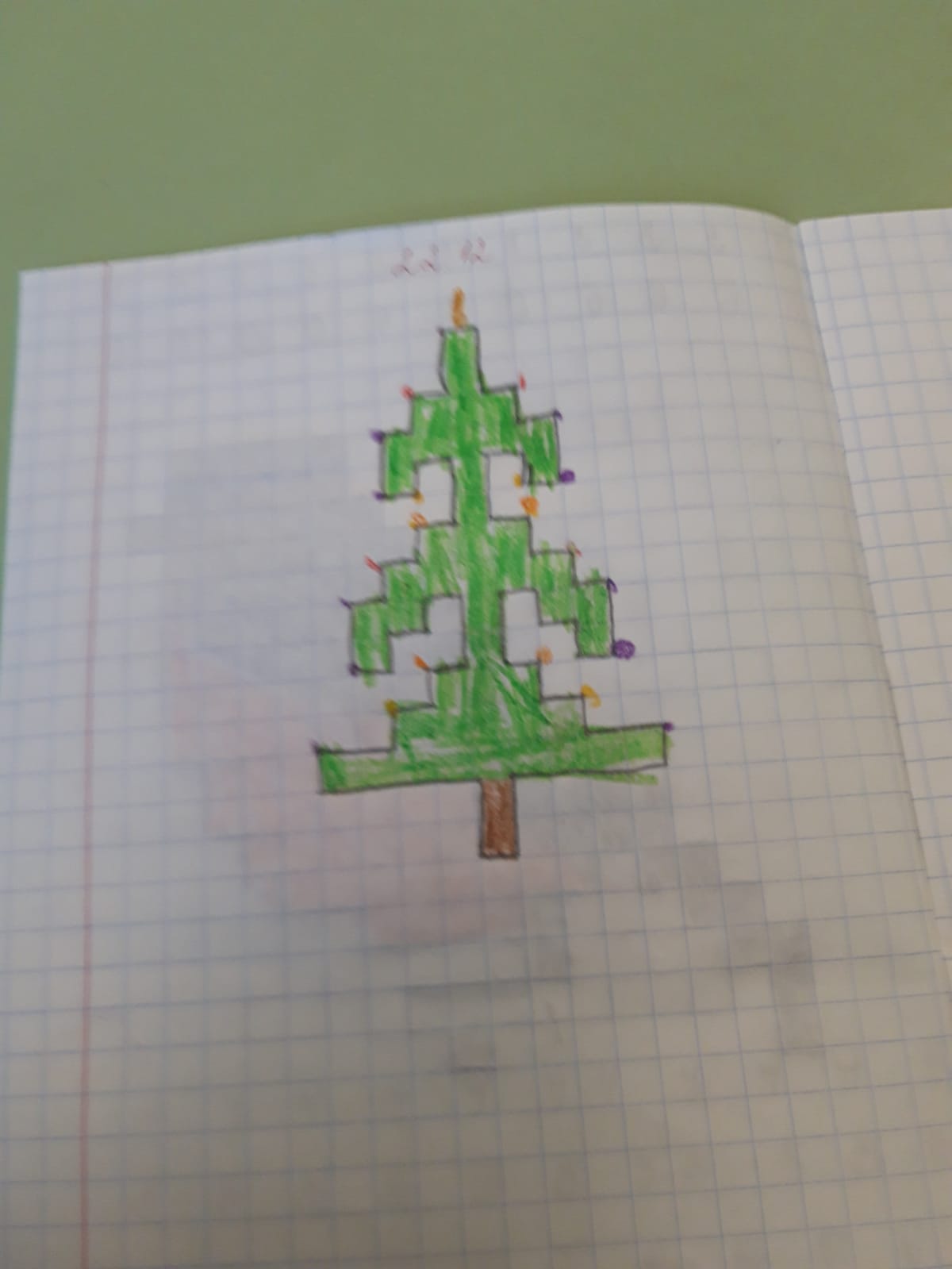 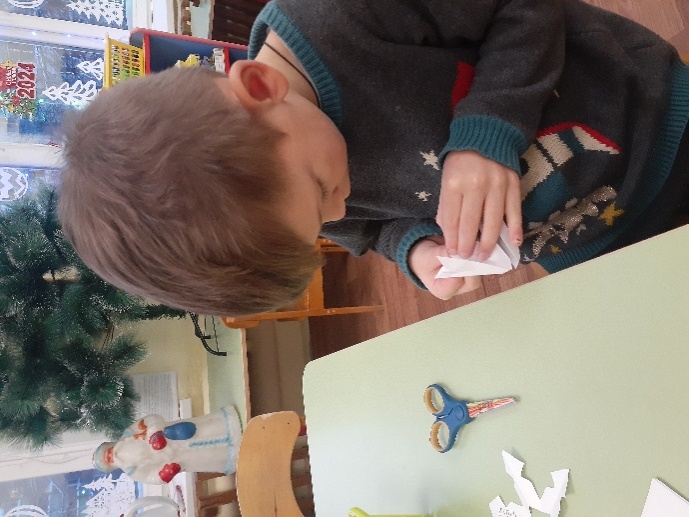 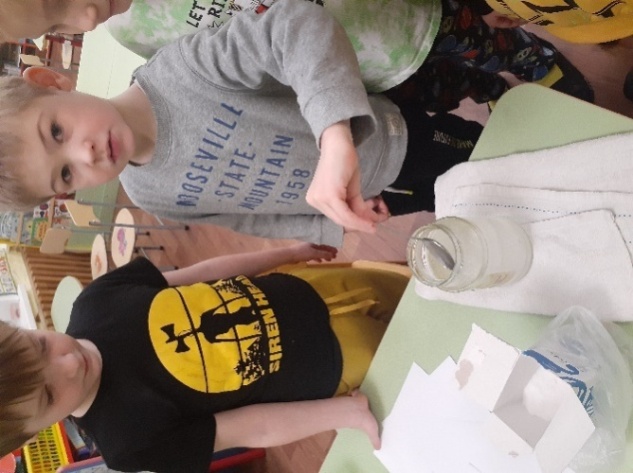 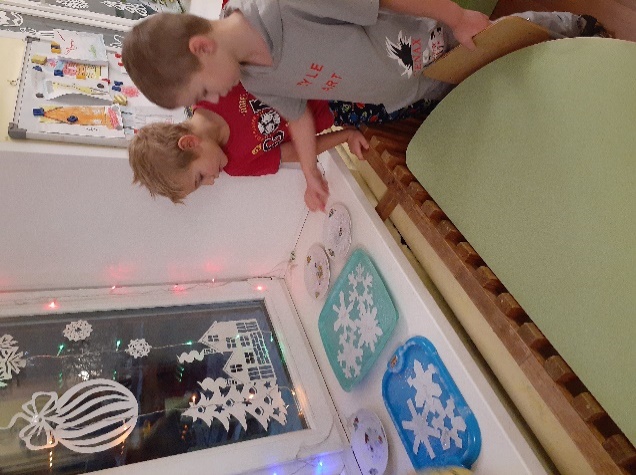 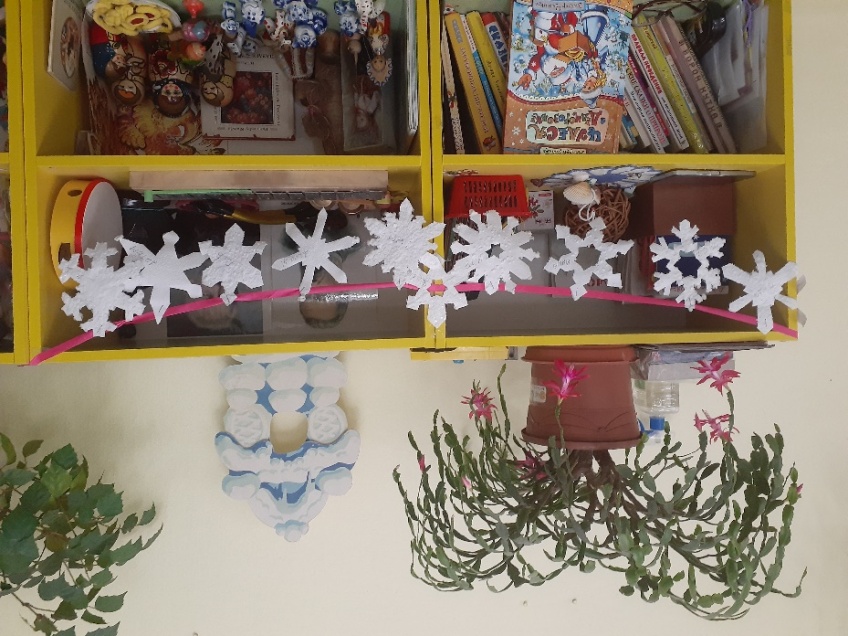 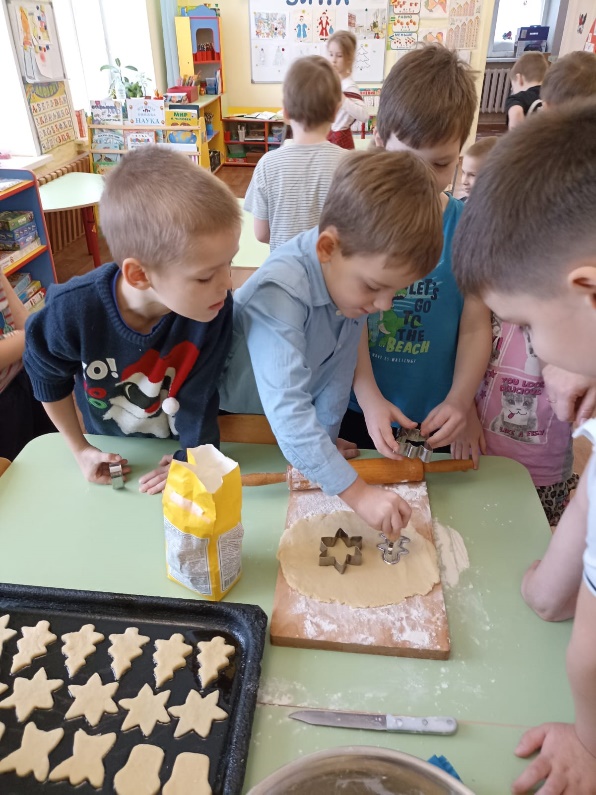 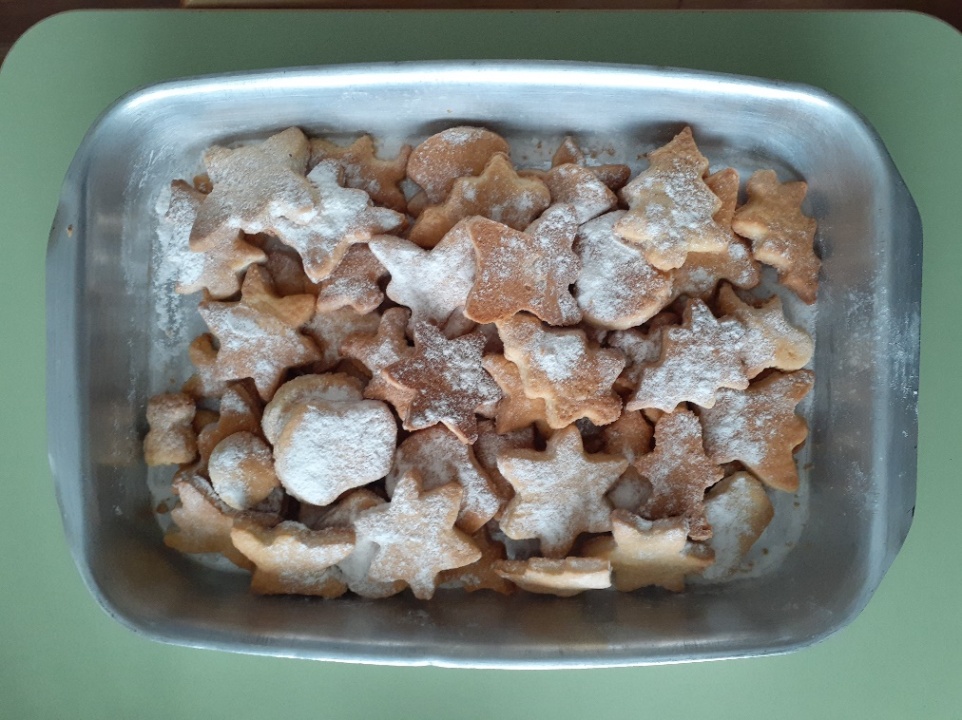 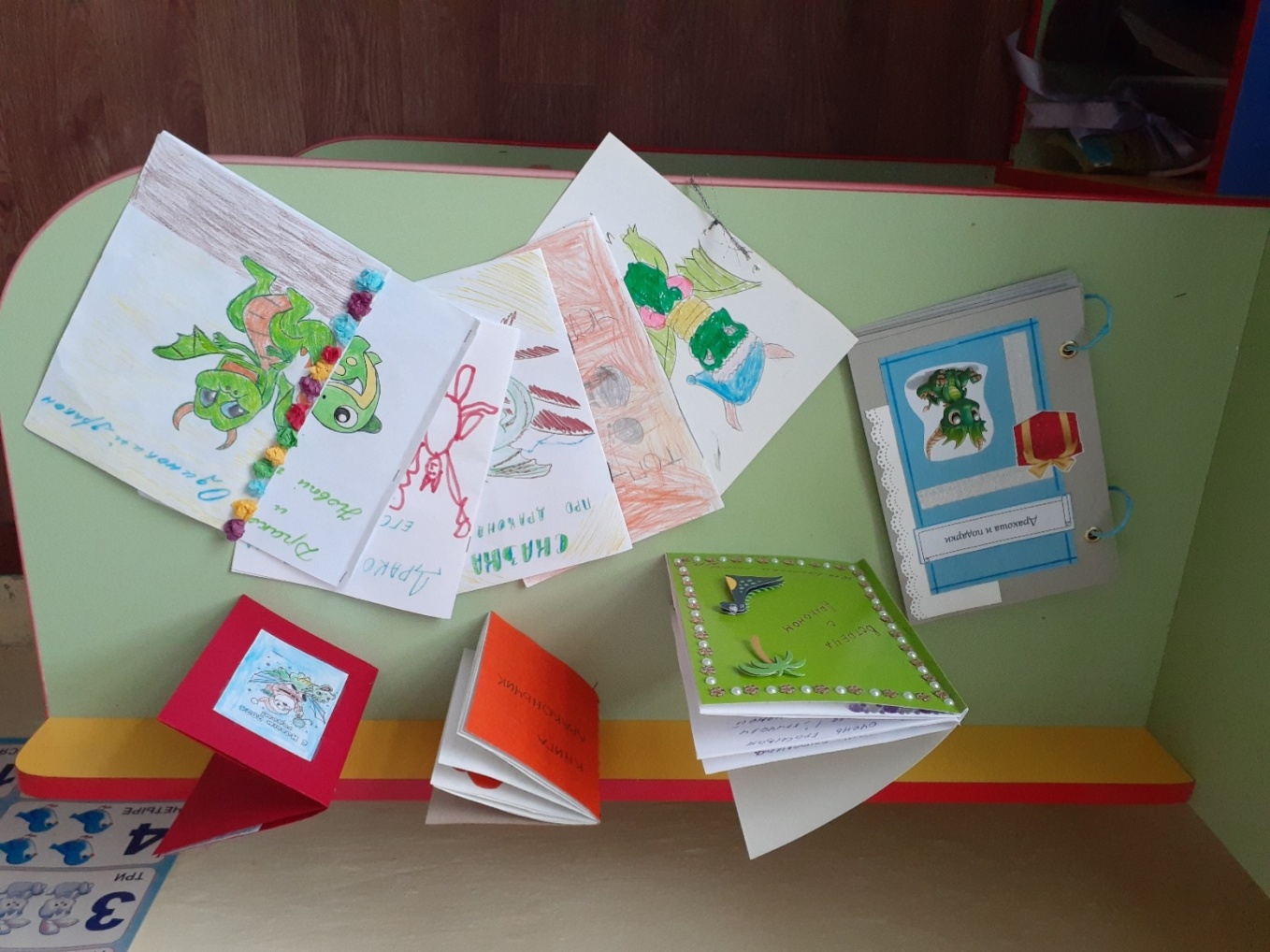 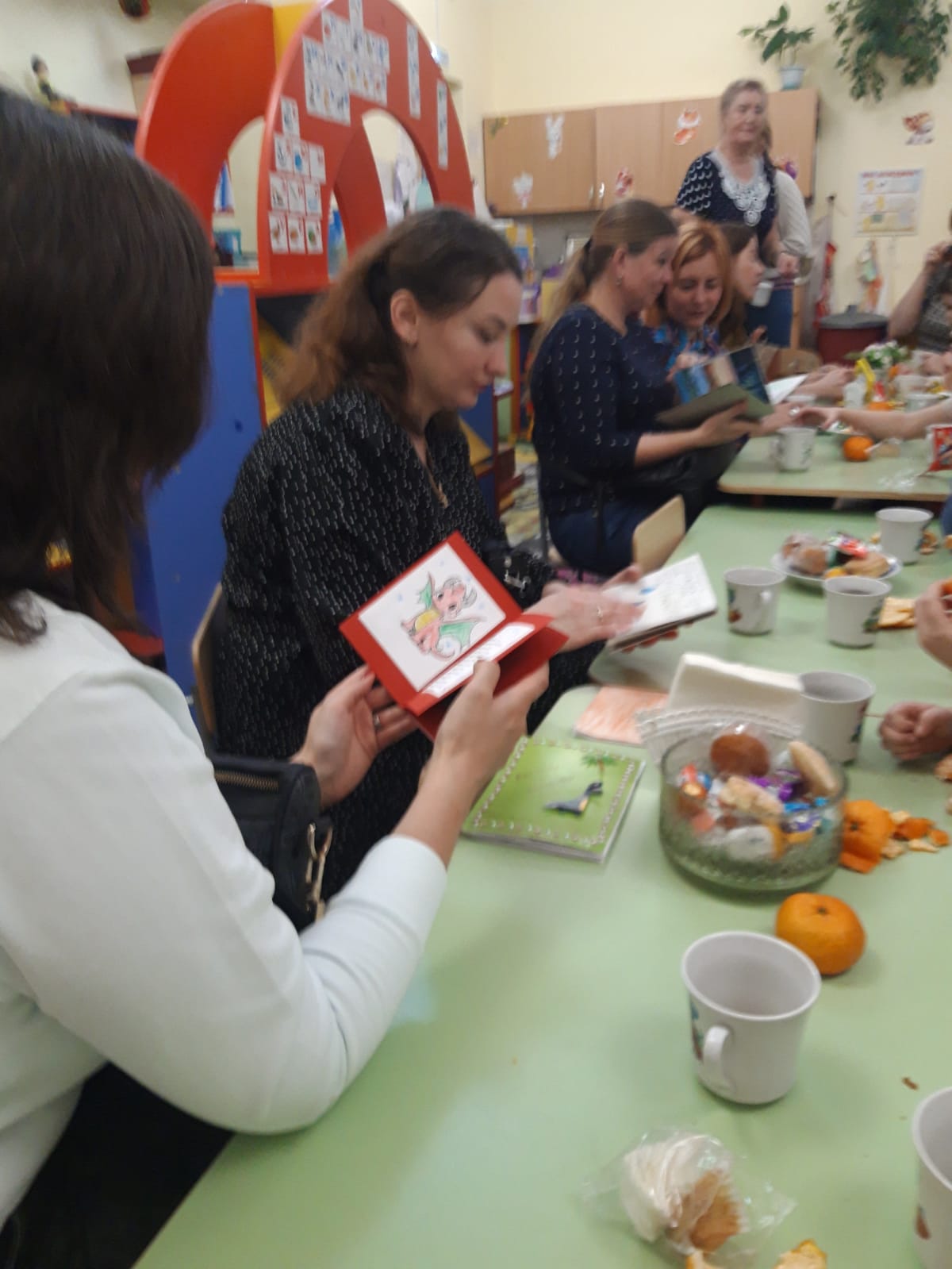 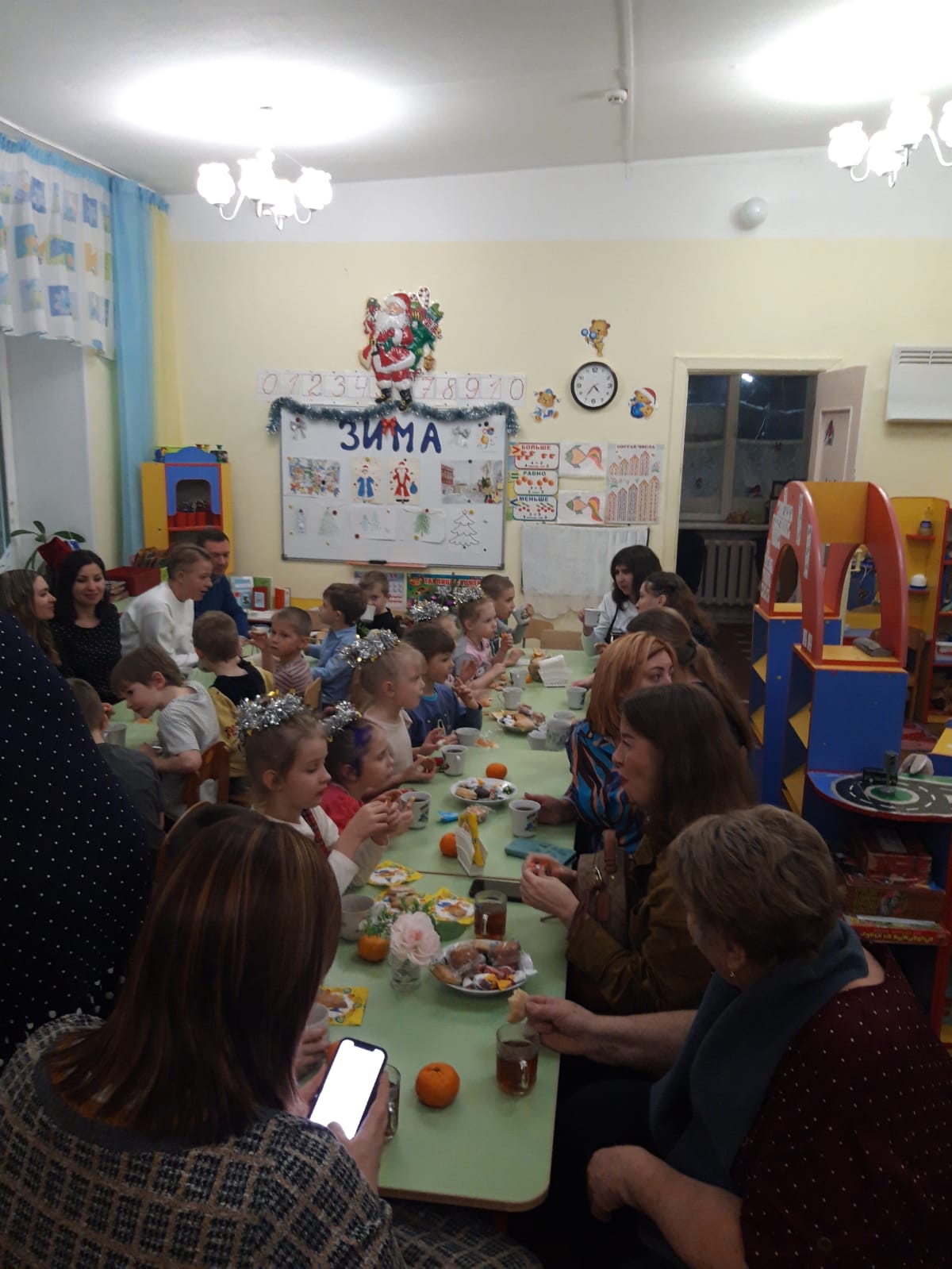 